a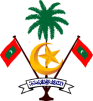 ފެލިދެއަތޮޅު ރަކީދޫ ކައުންސިލްގެ އިދާރާ   Secretariat of the Rakeedhoo Council                                         ވ. ރަކީދޫ، ދިވެހިރާއްޖެ                               V. Rakeedhoo Republic of Maldives                                                                                                               އިޢުލާންވަޒީފާގެ ފުރުޞަތު             މި އިޢުލާނާއި ގުޅިގެން މަޢުލޫމާތު ސާފުކުރުމަށް ގުޅުއްވާނީ 9688845 ނުވަތަ 9642900 އަށެވެ. އީމެއިލް ކުރައްވާނަމަ info@rakeedhoo.gov.mv އަށެވެ. 2522 F 144027 ފެބުރުވަރީ 2019މަގާމު:މަސައްކަތުމަޤާމުގެ ނަންބަރު:J-227068ބޭނުންވާ ޢަދަދު:1 (އެކެއް)މަޤާމުގެ ގިންތި:ދާއިމީމަޤާމުގެ ރޭންކް:އެސް.އެސް 1މަޤާމުގެ ކްލެސިފިކޭޝަން:ސަޕޯޓް ސްޓާފް ގްރޭޑް1ވަޒިފާ އަދާކުރަންޖެހޭ ތަން:ފެލިދެއަތޮޅު ރަކީދޫ ކައުންސިލްގެ އިދާރާ ވ.ރަކީދޫމުސާރަ:މަހަކު 3100.00 ރުފިޔާސަރވިސް އެލަވަންސް:މަހަކު 1000.00 ރުފިޔާއެހެނިހެން އެލަވަންސް:ސަޕޯޓިންގ ކޯ އެލަވަންސް 1200.00 ރުފިޔާ ސިވިލް ސާރވިސްގެ މުވައްޒަފުންނަށް ހަމަޖެހިފައިވާ އުސޫލުން އިތުރުގަޑީގެ ފައިސާސިވިލްސަރވިސްގެ މުވައްޒަފުންނަށް ހަމަޖެހިފައިވާ އުޞޫލުން ބޭސްފަރުވާގެ ޚިދުމަތްދިވެހިރާއްޖޭގެ ޕެންޝަނާބެހޭ ޤާނޫނުގެ ދަށުން ލިބިދެވޭ ޕެންޝަން ކޮންސްޓްރިބިއުޝަންސިވިލް ސާރވިސް މުވައްޒަފުންނަށް ހަމަޖެހިފާއިވާ އުސޫލުން އިތުރުގަޑީގެ ފައިސާމަޤާމުގެ މައިގަނޑު މަސްޢޫލިއްޔަތުތަކާއި ވާޖިބުތައް:ކައުންސިލް އިދާރާއިން ހަވާލުކުރާ ތަންތަށް ކުނިކަހާ ސާފުކޮށް ބެލެހެއްޓުންކައުންސިލް އިދާރާގެ ގޯތި ތެރެއާއި މަގުމަތި ވިނަނޮޅާ ކުނިކަހާ ސާފުކޮށް ބެލެހެއްޓުންކައުންސިލުން އިންތިޒާމްކޮށްގެން ބާއްވާ ބައްދަލުވުންތަކަށް ހޯލް ތައްޔާރުކުރުންކައުންސިލް އިދާރާގެ މުވައްޒަފުންނާއި އިދާރާގެ އަގު ހިފެހެއްޓުންމިނޫނަސް ޙަވާލުކުރެވޭ އެހެނިހެން މަސައްކަތްތަށް ކުރުންމަޤާމުގެ ޝަރުޠުތަށް:ލިޔަންކިޔަން އެނގުން  ލިޔަން ކިޔަން އެނގޭކަން ދެނެގަންނާނީ، ދަށްވެގެން ގްރޭޑް 5 ނިންމިމަކުގެ ލިޔުމެއް ނުވަތަ ލިޔަން ކިޔަން އެނގޭކަމަށް ސަރުކާރުގެ ކަމާބެހޭ އިދާރާއަކުން ދޫކޮށްފައިވާ ލިޔުން.ހުށަހަޅަންޖެހޭ ލިޔުންތަށް:ފުރިހަމަ ކޮށްފައިވާ ސިވިލް ސާރވިސްގެ ވަޒީފާއަށް އެދޭ ފޯމް ( މިފޯމް ސިވިލް ސާރވިސްކޮމިޝަންގެ ވެބްސައިޓުން، އަދި މި އިދާރާއިން ލިބެންހުންނާނެއެވެ.ވަޒީފާއަށް އެދޭ ފަރާތުގެ ވަނަވަރު (ގުޅޭނެ ފޯނުނަންބަރާއި، އީލމެއިލް އެޑްރެސް ހިމެނޭ ގޮތަށް)ވަޒީފާއަށް އެދޭ ފަރާތުގެ  ދިވެހި ރައްޔިތެއްކަން އަންގައިދޭ މުއްދަތު ހަމަނުވާ އައި.ޑީ ކާޑުގެ ދެފުށުގެ ސާފުކޮޕީއެއްސިވިލް ސާރވިސްއަށް/ ސަރުކާރަށް ޚިދުމަތްކުރުމުގެ އެއްބަސްވުމެއް އޮތް މުވައްޒަފުން ކުރިމަތިލާ މަޤާމަށް ހޮވިއްޖެނަމަ، އަދާކުރަމުންދާ ވަޒީފާ ވީއްލުމާއިމެދު އިޢުތިރާޒެއް ނެތްކަމަށް، ވަޒީފާއަދާކުރާ އިދާރާއިން ދޫކޮށްފައިވާ ލިޔުން.(ހ) މޯލްޑިވްސް ކޮލިފިކޭޝަން އޮތޯރިޓީން ފެންވަރު،ލެވެލް ކަނޑައަޅާފައިވާ ރާއްޖެއިން ބޭރުގެ މަތީތަޢުލީމްދޭ މަރުކަޒުން ދޫކޮށްފައިވާ ތަޢުލީމީ ސެޓްފިކެޓްތަކާއި ޓްރާންސްކްރިޕްގެ ކޮޕީ، ނުވަތަ ކޯސް ފުރިހަމަކުރިކަމުގެ ލިޔުމާއިއެކު ކޯހުން ލިބޭ ސެޓްފިކެޓް ވަކި ފެންވަރެއްގައި ޤަބޫލް ކުރެވޭނެކަމަސް މޯލްޑިވްސް ކޮލިފިކޭޝަން އޮތޯރިޓީއިން ދޫކޮށްފައިވާ ލިޔުމުގެ ކޮޕީ(ށ) މަތީ ތަޢުލީމު ދޭ ރާއްޖޭގެ މަރުކަޒަކުން ދޫކޮށްފައިވާ ތަޢުލީމީ ސެޓްފިކެޓްތަކާއި،ޓްރާންސްކްރިޕްޓްގެ ކޮޕީ، ނުވަތަ ކޯސް ފުރިހަމަކުރިކަމުގެ ލިޔުމުގެ ކޮޕީވަޒިފާގެ މަސައްކަތު ދާއިރާއާ ގުޅޭ ކުރު މުއްދަތުގެ ކޯސްތަކާއި ތަމްރީން ސެޓްފިކެޓްތަކުގެ ކޮޕީސިވިލް ސާރވިސްގެ ވަޒީފާއަށް ވަނުމަށް ދެވޭ އިމްތިހާން ފުރިހަމަކޮށް ސެޓްފިކެޓް ލިބިފައިވާނަމަ އެ ސެޓްފިކެޓްގެ ކޮޕީމަސައްކަތު ތަޖުރިބާގެ ލިޔުންތަކުގެ ކޮޕީ(ހ) ދަޢުލައތުގެ މުއައްޞަސާއެއްގައި ނުވަތަ ސަރުކާރު ޙިއްސާވާ ކުންފުންޏެއްގައި ވަޒީފާއަދާކޮށްފައިވާނަމަ، އަދާކޮށްފައިވާ ވަޒީފާ އަދި ވަޒީފާގެ މުއްދަތާއި، ވަޒީފާގެ މަސްއޫލިއްޔަތު ބަޔާންކޮށް އެ އޮފީހަކުން ދޫކޮށްފައިވާ ލިޔުން.(ށ) އަމިއްލަ ކުންފުންޏެއް ނުވަތަ އަމިއްލަ އިދާރާއެްގައި ވަޒީފާ އަދާކޮށްފައިވާނަމަ އަދާކޮށްފައިވާ ވަޒީފާގެ އަދާކުރި މުއްދަތާއި، ވަޒީފާގެ މަސްއުލިއްޔަތު އަދި މަސައްކަތްކޮށްފައިވާ ތަނުގެ މުވައްޒަފެއްކަން ނުވަތަ ވަޒީފާ އަދާކޮށްފައިވާ ގޮތް އަންގައިދޭ ލިޔުމެއް.ވަޒީފާއަށް އެންމެ ޤާބިލު ފަރާތެއް ހޮވުމަށް ބެލެވޭނެ ކަންތައްތައް:މި ވަޒީފާއަށް އެންމެ ޤާބިލް ފަރާތެއް ހޮވުމަށްޓަކާ ބަލާނީ ދިވެހި ސިވިލް ސާރވިސް ކޮމިޝަނުން 01 މެއި 2018 ގައި ޝާއިރުކޮށްފައިވާ ސިވިލް ސަރވިސްގެ ވަޒީފާތަކަށް މީހުން ހޮވުމާއި އައްޔަންކުރުމުގެ މިންގަޑުތަކާއި އުސޫލުތަކަށެވެ. މިގޮތުން މި ވަޒީފާއަށް އެންމެ ޤާބިލް ފަރާތެއް  ކަނޑައަޅާނީ ތިރީގައިވާ ބައިތަކަށް ޕޮއިންޓް ދިނުމުން އެންމެ މަތީ ޕޮއިންޓް ލިބޭ ފަރާތަކީ އެންމެ ޤާބިލް ފަރާތްކަމުގައި ކަނޑައަޅައިގެންނެވެ.ތަޢުލީމާއި ތަމްރީންމަސައްކަތު ތަޖުރިބާމަސައްކަތުގެ ހުނަރާއި ފެންވަރާއި ޤާބިލްކަމާއި ސިފަތައްޤާބިލްކަން ކަށަވަރުކުރުމަށް އިންޓަވިއުކޮށްގެންނެވެ.މަޤާމަށް އެދެންވީ ގޮތާއި ސުންގަޑި:މަޤާމަށް އެދި ހުށަހަޅަންޖެހޭ ތަކެތި ހުށަހަޅާނީ 10 މާރިޗް 2019 ވަނަ ދުވަހުގެ ގެ 14:00 ގެ ކުރިން ފެލިދެއަތޮޅު ރަކީދޫ ކައުންސިލްގެ އިދާރާއަށެވެ. ވަޒީފާއަށްއެދޭ ފޯމާއި ލިޔުންތަށް އީ.މެއިލް info@rakeedhoo.gov.mv މެދުވެރިކޮށްވެސް ހުށަހެޅޭނެއެވެ. އަދި އިޢުލާންގެ ސުންގަޑި ހަމަވުމުގެ ކުރިން ސަރުކާރުން އަލަށް ބަންދު ދުވަހެއް ކަނޑައަޅައިފިނަމަ، އެ ކަނޑައަޅާ ދުވަހުގެ ޢަދަދަށް ވަޒީފާއަށް އެދޭ ފޯމް ބަލައިގަނެވޭނެއެވެ.އިންޓަވިއު އޮންނާނެތަނާއި މުއްދަތު:މި މަޤާމަށް މީހަކު ހޮވުމަށް ބޭއްވޭ އިންޓަވިއު އޮންނާނީ 14 މާރިޗް 2019 އާއި 21 މާރިޗް 2019 އާއި ދެމެދު ފެލިދެއަތޮޅު ރަކީދޫ ކައުންސިލްގެ އިދާރާގައެވެ.ޝޯޓް ލިސްޓް ކުރުން:މި ވަޒީފާއަށް އެދި ހުށަހަޅާ ފަރަތްތަކުގެ ތެރެއިން ތަޢުލީމީ ފެންވަރާއި ތަޖުރިބާއަށްބަލައި، ވަޒީފާއަށް ކުރިމަތިލާފައިވާ ފަރާތްކުގެ ތެރެއިން އެންމެ މަތިން މާކްސް ލިބޭ ފަރާތްތަށް ޝޯޓްލިސްޓްކުރެވޭނެއެވެ.